INDICAÇÃO Nº 610/2021“Indica ao Poder Executivo Municipal que efetue poda de árvores na Praça da Imigração localizada entre a Avenida da Indústria Rua do Centeio, Rua do Carvão e a Rua do Amendoim no bairro Jardim Perola, neste município”. Excelentíssimo Senhor Prefeito Municipal, Nos termos do Art. 108 do Regimento Interno desta Casa de Leis, dirijo-me a Vossa Excelência para sugerir que, por intermédio do Setor competente, que realize poda de árvores Praça da Imigração localizada entre a Avenida da Indústria Rua do Centeio, Rua do Carvão e a Rua do Amendoim no bairro Jardim Perola, neste município. Justificativa:Conforme reivindicação de moradores do bairro Jardim Perola, mais precisamente residentes à Rua do Amendoim ao lado da Praça da Imigração, há árvores com a copa muito alta em situação de risco eminente de queda, necessitando que o setor competente da Prefeitura faça visita in loco no aludido endereço, para identificação dos problemas e elaboração de laudo técnico para constatação do perigo e posterior execução do serviço de poda da copa alta, visando evitar ocorrência de acidentes físicos e materiais no local.Plenário “Dr. Tancredo Neves”, em 05 de fevereiro de 2.021.Reinaldo Casimiro-vereador-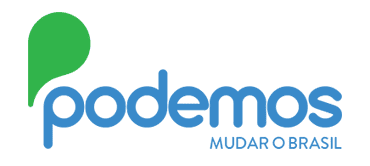 